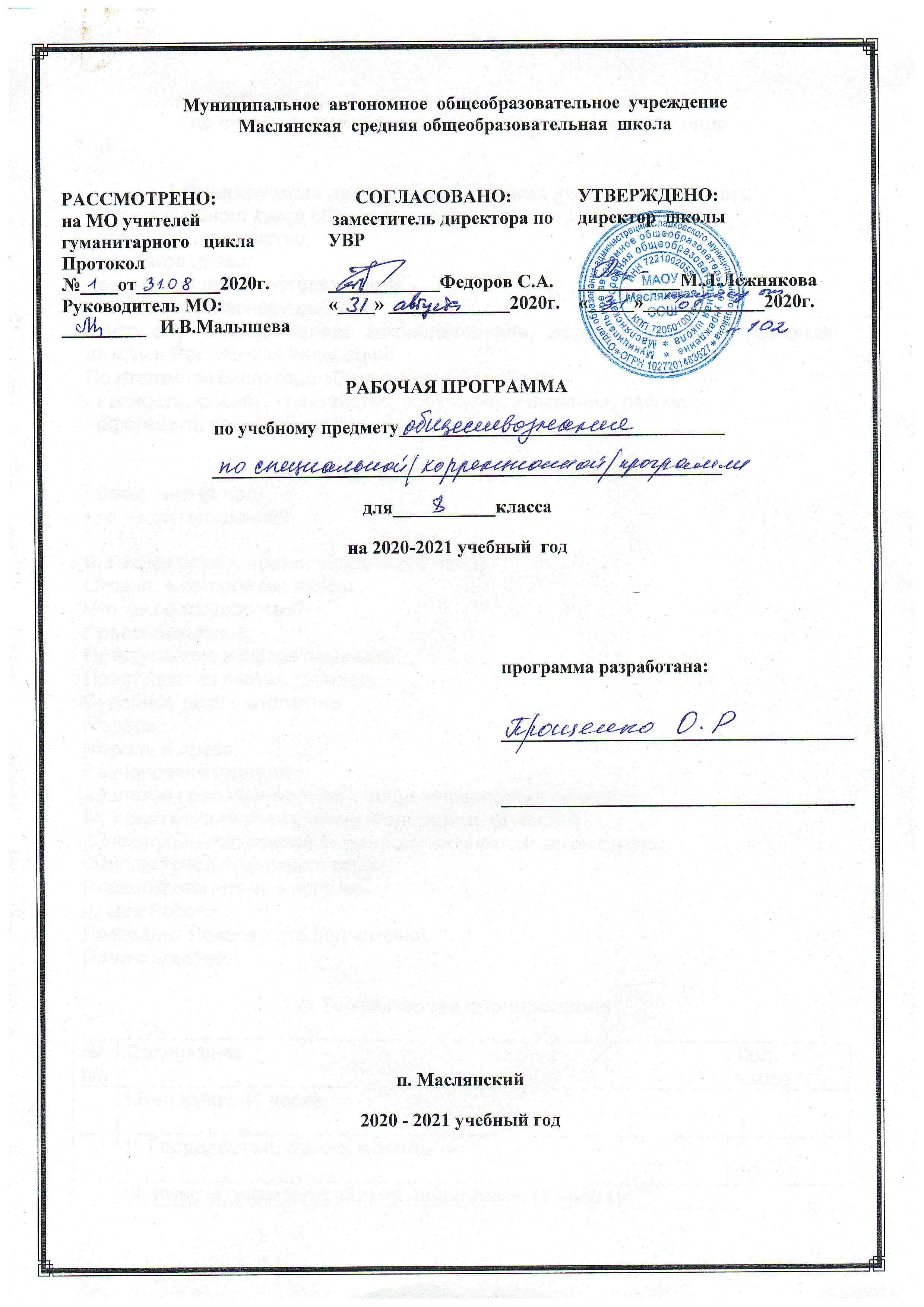 Рабочая программа по обществознанию 8 класспо специальной (коррекционной) программе VIII вида1.Планируемые результаты освоения учебного  предметаВ конце учебного курса обучающиеся будут знать: - что такое государство;- что такое право;- виды правовой ответственности;- что такое правонарушение;- что собой представляет законодательная, исполнительная и судебная власть в Российской Федерации;По итогам учебного года обучающиеся будут уметь: - написать просьбу, ходатайство, поручение, заявление, расписку;- оформлять стандартные бланки;4.Содержание учебного предмета.I.Введение (1 час)Кто такой гражданин? II. Государство, право, мораль (10 часа)Страна, в которой мы живем Что такое государство?Правонарушение.Преступление в сфере экономики.Преступления против личности. Судебное разбирательство.Мораль.Мораль и право.Равноправие граждан.«Золотое правило» морали и общечеловеческие ценности.III. Конституция российской Федерации. (6 часов)Конституция Российской Федерации – основной закон страны.Основы конституционного строя.Правоохранительные органы.Армия России.Президент России и его полномочия.Правительство. 3. Тематическое планированиеПриложение к рабочей программе по обществознанию 8 класспо специальной (коррекционной) программе VIII видаКалендарно-тематический план. № п/пСодержаниеКол. часовI.Введение. (1 часа).1II. Государство, право, мораль10 III. Конституция российской Федерации. (6 часов).Конституция Российской Федерации – основной закон страны.6 № п/пСодержаниеКол. часов1I.Введение. (1 часа).1II. Государство, право, мораль.(10 часа)II. Государство, право, мораль.(10 часа)II. Государство, право, мораль.(10 часа)2Страна, в которой мы живем 3Основные признаки государства.14Законодательная власть.15Исполнительная власть.16 Что такое право?17Право и закон.18Мораль.19Мораль и право.110Равноправие граждан.111«Золотое правило» морали и общечеловеческие ценности.1III. Конституция российской Федерации. (6 часов).Конституция Российской Федерации – основной закон страны.112Основы конституционного строя.113Повторительно-обобщающий урок.114Правоохранительные органы.115Армия России.116Президент России и его полномочия.117Местное самоуправление.1